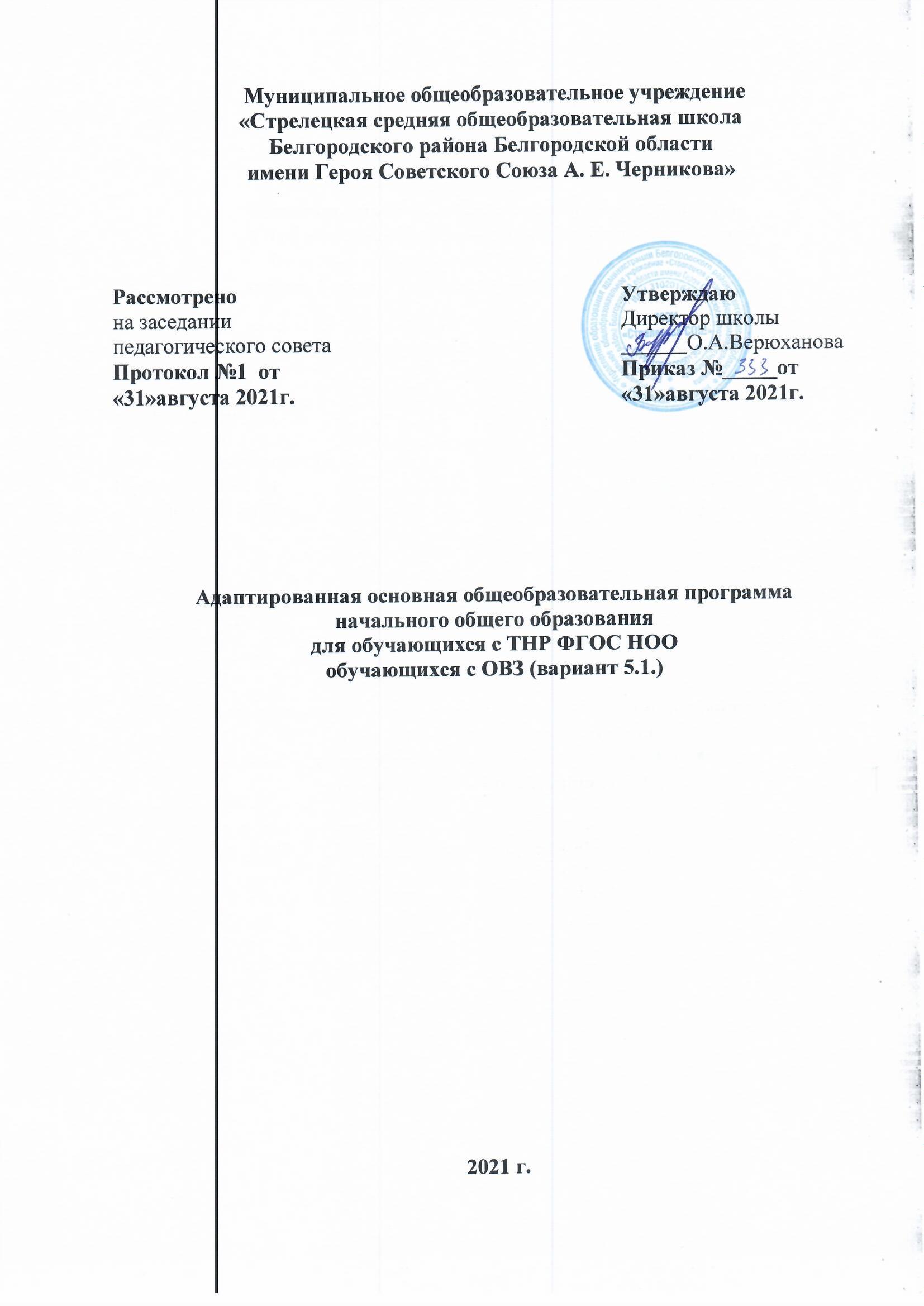 ОГЛАВЛЕНИЕОБЩИЕ ПОЛОЖЕНИЯАдаптированная основная общеобразовательная программа начального общего образования (далее – АООП НОО) обучающихся с тяжелыми нарушениями речи муниципального общеобразовательного учреждения «Стрелецкая средняя общеобразовательная школа Белгородского района Белгородской области имени Героя Советского Союза А.Е. Черникова» (МОУ «Стрелецкая СОШ») -  это образовательная программа, адаптированная для обучения детей с ТНР с учетом особенностей их психофизического и речевого развития, индивидуальных возможностей, обеспечивающая коррекцию нарушений развития и социальную адаптацию.АООП НОО обучающихся с ТНР разработана в соответствии с требованиями федерального государственного образовательного стандарта (далее ― ФГОС) НОО обучающихся с ограниченными возможностями здоровья (далее – ОВЗ) и с учетом Примерной адаптированной основной общеобразовательной программы НОО обучающихся с ТНР.АООП НОО обучающихся с ТНР определяет содержание образования, ожидаемые результаты и условия ее реализации.В основу формирования АООП НОО обучающихся с ТНР положены следующие принципы:принципы государственной политики Российской Федерации в области образования (гуманистический характер образования, единство образовательного пространства на территории Российской Федерации, светский характер образования, общедоступность образования, адаптация системы образования к уровням и особенностям развития и подготовки обучающихся и воспитанников и др.);принцип учета типологических и индивидуальных образовательных потребностей обучающихся;принцип коррекционной направленности образовательного процесса;принцип развивающей направленности образовательного процесса, ориентирующий его на развитие личности обучающегося и расширение его«зоны ближайшего развития» с учетом особых образовательных потребностей;онтогенетический принцип;принцип комплексного подхода, использования в полном объеме реабилитационного потенциала с целью обеспечения образовательных и социальных потребностей обучающихся;принцип преемственности, предполагающий при проектировании АООП НОО ориентировку на программу основного общего образования, что обеспечивает непрерывность образования обучающихся с ТНР;принцип целостности содержания образования. Содержание образования едино. В основе структуры содержания образования лежит не понятие предмета, а понятие «предметной области»;принцип направленности на формирование деятельности, обеспечивает возможность овладения обучающимися с ТНР всеми видами доступной им деятельности, способами и приемами познавательной и учебной деятельности, коммуникативной деятельности и нормативным поведением;принцип переноса знаний, умений, навыков и отношений, сформированных в условиях учебной ситуации, в деятельность в жизненной ситуации, что обеспечит готовность обучающегося к самостоятельной ориентировке иактивной деятельности в реальном мире, в действительной жизни; трансформирование уровня полученных знаний в область жизнедеятельности;принцип сотрудничества с семьей.В основу разработки АООП НОО обучающихся с ТНР заложены дифференцированный, деятельностный и системный подходы.Дифференцированный подход предполагает учет особых образовательных потребностей обучающихся с ТНР, которые определяются уровнем речевого развития, этиопатогенезом, характером нарушений формирования речевой функциональной системы и проявляются в неоднородности по возможностям освоения содержания образования. Деятельностный подход в образовании строится на признании того, что развитие личности обучающихся с ТНР младшего школьного возраста определяется характером организации доступной им деятельности.Для обучающихся с ТНР реализация деятельностного подхода обеспечивает:придание результатам образования социально и личностно значимого характера;прочное усвоение обучающимися знаний и опыта разнообразной деятельности и поведения, возможность их самостоятельного продвижения в изучаемых предметных областях;существенное повышение мотивации и интереса к учению,приобретение нового опыта деятельности и поведения;создание условий для общекультурного и личностного развития обучающихся с ТНР на основе формирования универсальных учебных действий, которые обеспечивают не только успешное усвоение ими системы научных знаний, умений и навыков, позволяющих продолжить образование на следующей ступени, но и социальной компетенции, составляющей основу социальной успешности.Основным средством реализации системного подхода в образовании обучающихся ТНР является включение речи на всех этапах учебной деятельности обучающихся.Для обучающихся с ТНР реализация системного подхода обеспечивает:тесную взаимосвязь в формировании перцептивных, речевых и интеллектуальных предпосылок овладения учебными знаниями, действиями, умениями и навыками;воздействие на все компоненты речи при устранении ее системного недоразвития в процессе освоения содержания предметных областей, предусмотренных ФГОС НОО и коррекционно-развивающей области;реализацию интегративной коммуникативно-речевой цели – формирование речевого взаимодействия в единстве всех его функций (познавательной, регулятивной, контрольно-оценочной и др.) в соответствии с различными ситуациями.АДАПТИРОВАННАЯ ОСНОВНАЯ ОБЩЕОБРАЗОВАТЕЛЬНАЯ ПРОГРАММА НАЧАЛЬНОГО ОБЩЕГО ОБРАЗОВАНИЯОБУЧАЮЩИХСЯС ТЯЖЕЛЫМИ НАРУШЕНИЯМИ РЕЧИ (ВАРИАНТ 5.1)Целевой разделПояснительная запискаЦель реализации АООП НОО обучающихся с ТНР - создание условий для формирования у обучающихся с ТНР общей культуры, обеспечивающей разностороннее развитие их личности (нравственно-эстетическое, социально- личностное, интеллектуальное, физическое), овладения учебной деятельностью в соответствии с принятыми в семье и обществе духовно-нравственными и социокультурными ценностями.Общая	характеристика	адаптированной	основной общеобразовательной программы начального общего образованияАООП НОО обучающихся с ТНР (вариант 5.1.) предполагает, что обучающийся с ТНР получает образование, полностью соответствующее по итоговым достижениям к моменту завершения обучения образованию сверстников с нормальным речевым развитием, находясь в их среде и в те же сроки обучения. Срок освоения АООП НОО составляет 4 года.Вариант 5.1 предназначается для обучающихся с фонетико- фонематическим или фонетическим недоразвитием речи (дислалия; легкая степень выраженности дизартрии, заикания; ринолалия), обучающихся с общим недоразвитием речи III - IV уровней речевого развития различного генеза (например, при минимальных дизартрических расстройствах, ринолалии и т.п.), у которых имеются нарушения всех компонентов языка; для обучающихся с нарушениями чтения и письма.Адаптация АООП НОО предполагает введение четко ориентированных на удовлетворение особых образовательных потребностей обучающихся с ТНР коррекционных мероприятий и требований к результатам освоения обучающимися программы коррекционной работы. Обязательными условиями реализации АООП НОО обучающихся с ТНР являются логопедическое сопровождение обучающихся, согласованная работа учителя-логопеда с учителем начальных классов с учетом особых образовательных потребностей обучающихся.Психолого-педагогическая характеристика обучающихся с ТНРУ детей с фонетико-фонематическим и фонетическим недоразвитием речи наблюдается нарушение процесса формирования произносительной системы родного языка вследствие дефектов восприятия и произношения фонем. Отмечается незаконченность процессов формирования артикулирования и восприятия звуков, отличающихся тонкими акустико- артикуляторными признаками. Несформированность произношения звуков крайне вариативна и может быть выражена в различных вариантах: отсутствие, замены (как правило, звуками простыми по артикуляции), смешение, искаженное произнесение (не соответствующее нормам звуковой системы родного языка). Определяющим признаком фонематического недоразвития является пониженная способность к дифференциации звуков, обеспечивающаявосприятие фонемного состава родного языка, что негативно влияет на овладение звуковым анализом.Фонетическое недоразвитие речи характеризуется нарушением формирования фонетической стороны речи либо в комплексе (что проявляется одновременно в искажении звуков, звукослоговой структуры слова, в просодических нарушениях), либо нарушением формирования отдельных компонентов фонетического строя речи (например, только звукопроизношения или звукопроизношения и звукослоговой структуры слова). Такие обучающиеся хуже чем их сверстники запоминают речевой материал, с большим количеством ошибок выполняют задания, связанные с активной речевой деятельностью.Обучающиеся с нерезко выраженным общим недоразвитием речи характеризуются остаточными явлениями недоразвития лексико- грамматических и фонетико-фонематических компонентов языковой системы. У таких обучающихся не отмечается выраженных нарушений звукопроизношения. Нарушения звукослоговой структуры слова проявляются в различных вариантах искажения его звуконаполняемости как на уровне отдельного слога, так и слова. Наряду с этим отмечается недостаточная внятность, выразительность речи, нечеткая дикция, создающие впечатление общей смазанности речи, смешение звуков, свидетельствующее о низком уровне сформированности дифференцированного восприятия фонем и являющееся важным показателем незакончившегося процесса фонемообразования.У обучающихся обнаруживаются отдельные нарушения смысловой стороны речи. Несмотря на разнообразный предметный словарь, в нем отсутствуют слова, обозначающие названия некоторых животных, растений, профессий людей, частей тела. Обучающиеся склонны использовать типовые и сходные названия, лишь приблизительно передающие оригинальное значение слова. Лексические ошибки проявляются в замене слов, близких по ситуации, по значению, в смешении признаков. Выявляются трудности передачи обучающимися системных связей и отношений, существующих внутри лексических групп. Обучающиеся плохо справляются с установлением синонимических и антонимических отношений, особенно на материале слов с абстрактным значением.Недостаточность лексического строя речи проявляется в специфических словообразовательных ошибках. Правильно образуя слова, наиболее употребляемые в речевой практике, они по-прежнему затрудняются в продуцировании более редких, менее частотных вариантов. Недоразвитие словообразовательных процессов, проявляющееся преимущественно в нарушении использования непродуктивных словообразовательных аффиксов, препятствует своевременному формированию навыков группировки однокоренных слов, подбора родственных слов и анализа их состава, что впоследствии сказывается на качестве овладения программой по русскому языку. Недостаточный уровень сформированности лексических средств языка особенно ярко проявляется в понимании и употреблении фраз, пословиц с переносным значением.В грамматическом оформлении речи часто встречаются ошибки в употреблении грамматических форм слова.Лексико-грамматические средства языка у обучающихся сформированы неодинаково. С одной стороны, может отмечаться незначительное количество ошибок, которые носят непостоянный характер и сочетаются с возможностью осуществления верного выбора при сравнении правильного и неправильного ответов, с другой – устойчивый характер ошибок, особенно в самостоятельной речи.Отличительной особенностью является своеобразие связной речи, характеризующееся нарушениями логической последовательности, застреванием на второстепенных деталях, пропусками главных событий, повторами отдельных эпизодов при составлении рассказа на заданную тему, по картинке, по серии сюжетных картин. При рассказывании о событиях из своей жизни, составлении рассказов на свободную тему с элементами творчества используются, в основном, простые малоинформативные предложения.Наряду с расстройствами устной речи у обучающихся отмечаются разнообразные нарушения чтения и письма, проявляющиеся в стойких, повторяющихся, специфических ошибках при чтении и на письме, механизм возникновения которых обусловлен недостаточной сформированностью базовых высших психических функций, обеспечивающих процессы чтения и письма в норме.Особые образовательные потребности обучающихся с ТНРК особым образовательным потребностям, характерным для обучающихся с ТНР относятся:выявление в максимально раннем периоде обучения детей группы риска (совместно со специалистами медицинского профиля) и назначение логопедической помощи на этапе обнаружения первых признаков отклонения речевого развития;организация логопедической коррекции в соответствии с выявленным нарушением перед началом обучения в школе; преемственность содержания и методов дошкольного и школьного образования и воспитания, ориентированных на нормализацию или полное преодоление отклонений речевого и личностного развития;получение начального общего образования в условиях образовательных организаций общего или специального типа, адекватного образовательным потребностям обучающегося и степени выраженности его речевого недоразвития;обязательность непрерывности коррекционно-развивающего процесса, реализуемого как через содержание предметных и коррекционно-развивающей областей и специальных курсов, так и в процессе индивидуальной/подгрупповой логопедической работы;создание условий, нормализующих/компенсирующих состояние высших психических функций, анализаторной, аналитико-синтетической и регуляторной деятельности на основе обеспечения комплексного подхода при изучении обучающихся с речевыми нарушениями и коррекции этих нарушений;координация педагогических, психологических и медицинских средств воздействия в процессе комплексного психолого-медико-педагогического сопровождения;получение комплекса медицинских услуг, способствующих устранению или минимизации первичного дефекта, нормализации моторной сферы, состояния высшей нервной деятельности, соматического здоровья;возможность адаптации основной общеобразовательной программы при изучении содержания учебных предметов по всем предметным областям с учетом необходимости коррекции речевых нарушений и оптимизации коммуникативных навыков учащихся;гибкое варьирование организации процесса обучения путем расширения/сокращения содержания отдельных предметных областей, изменения количества учебных часов и использования соответствующих методик и технологий;индивидуальный темп обучения и продвижения в образовательном пространстве для разных категорий обучающихся с ТНР;постоянный (пошаговый) мониторинг результативности образования и сформированности социальной компетенции обучающихся, уровня и динамики развития речевых процессов, исходя из механизма речевого дефекта;применение специальных методов, приемов и средств обучения, в том числе специализированных компьютерных технологий, дидактических пособий, визуальных средств, обеспечивающих реализацию «обходных путей» коррекционного воздействия на речевые процессы, повышающих контроль за устной и письменной речью;возможность обучаться на дому и/или дистанционно при наличии медицинских показаний;профилактика и коррекция социокультурной и школьной дезадаптации путем максимального расширения образовательного пространства, увеличения социальных контактов; обучения умению выбирать и применять адекватные коммуникативные стратегии и тактики;психолого-педагогическое сопровождение семьи с целью ее активного включения в коррекционно-развивающую работу с ребенком; организация партнерских отношений с родителями.Планируемые результаты освоения обучающимися с тяжелыми нарушениями речи адаптированной основнойобщеобразовательной программы начального общего образованияЛичностные, метапредметные и предметные результаты освоения обучающимися с ТНР АООП НОО соответствуют ФГОС НОО.Планируемые результаты освоения обучающимися с ТНР АООП НОО дополнены результатами освоения программы коррекционной работы.Требования к результатам коррекционной работы по преодолению нарушений устной речи, преодолению и профилактике нарушений чтения и письма:отсутствие дефектов звукопроизношения и умение различать правильное и неправильное произнесение звука;умение правильно воспроизводить различной сложности звукослоговую структуру слов как изолированных, так и в условиях контекста;правильное	восприятие,	дифференциация,	осознание	и	адекватное использование интонационных средств выразительной четкой речи;умение произвольно изменять основные акустические характеристики голоса;умение правильно осуществлять членение речевого потока посредством пауз, логического ударения, интонационной интенсивности;минимизация фонологического дефицита (умение дифференцировать на слух и в произношении звуки, близкие по артикуляторно-акустическим признакам);умение осуществлять операции языкового анализа и синтеза на уровне предложения и слова; практическое владение основными закономерностями грамматического и лексического строя речи;сформированность лексической системности; умение правильно употреблять грамматические формы слов и пользоваться как продуктивными, так и непродуктивными словообразовательными моделями;овладение синтаксическими конструкциями различной сложности и их использование;владение связной речью, соответствующей законам логики, грамматики, композиции, выполняющей коммуникативную функцию;сформированность языковых операций, необходимых для овладения чтением и письмом;сформированность психофизиологического, психологического, лингвистического уровней, обеспечивающих овладение чтением и письмом;владение письменной формой коммуникации (техническими и смысловыми компонентами чтения и письма);позитивное отношение и устойчивые мотивы к изучению языка;понимание роли языка в коммуникации, как основного средства человеческого общения.Требования к результатам овладения социальной компетенцией:развитие адекватных представлений о собственных возможностях и ограничениях, о насущно необходимом жизнеобеспечении: умение адекватно оценивать свои силы, понимать, что можно и чего нельзя: в еде, физической нагрузке, в приеме медицинских препаратов, осуществлении вакцинации; написать при необходимости SMS-сообщение; умение адекватно выбрать взрослого и обратиться к нему за помощью, точно описать возникшую проблему; выделять ситуации, когда требуется привлечение родителей; умение принимать решения в области жизнеобеспечения; владение достаточным запасом фраз и определений для обозначения возникшей проблемы;овладение социально­бытовыми умениями, используемыми в повседневной жизни: прогресс в самостоятельности и независимости в быту и школе; представления об устройстве домашней и школьной жизни; умение адекватно использовать лексикон, отражающий бытовой опыт и осуществлять речевое сопровождение своих действий, бытовых ситуаций; умение включаться в разнообразные повседневные школьные дела; умение адекватно оценивать свои речевые возможности и ограничения при участии в общей коллективной деятельности; умение договариваться о распределении функций в совместной деятельности; стремление ребѐнка участвовать в подготовке и проведении праздника; владение достаточным запасом фраз и определений для участия в подготовке и проведении праздника;овладение навыками коммуникации: умение начать и поддержать разговор, задать вопрос, выразить свои намерения, просьбу, пожелание, опасения, завершить разговор; умение корректно выразить отказ и недовольство, благодарность, сочувствие; умение поддерживать продуктивное взаимодействие в процессе коммуникации; умение получать информацию от собеседника и уточнять ее; прогресс в развитии информативной функции речи; умение ориентироваться в целях, задачах, средствах и условиях коммуникации в соответствии с коммуникативной установкой; позитивное отношение и устойчивая мотивация к активному использованию разнообразного арсенала средств коммуникации, вариативных речевых конструкций; готовность слушать собеседника и вести диалог; умение излагать свое мнение и аргументировать его; умение использовать коммуникацию как средство достижения цели в различных ситуациях; прогресс в развитии коммуникативной функции речи;дифференциацию и осмысление картины мира: адекватность бытового поведения ребѐнка с точки зрения опасности (безопасности) для себя и окружающих; способность прогнозировать последствия своих поступков; понимание значения символов, фраз и определений, обозначающих опасность и умение действовать в соответствии с их значением; осознание ценности, целостности и многообразия окружающего мира, своего места в нем; умение устанавливать причинно-следственные связи между условиями жизни, внешними и функциональными свойствами в животном и растительном мире на основе наблюдений и практического экспериментирования; умение устанавливать взаимосвязь общественного порядка и уклада собственной жизни в семье и в школе, соответствовать этому порядку; наличие активности во взаимодействии с миром, понимание собственной результативности; прогресс в развитии познавательной функции речи;дифференциацию и осмысление адекватно возрасту своего социального окружения, принятых ценностей и социальных ролей: знание правил поведения в разных социальных ситуациях с людьми разного статуса (с близкими в семье, учителями и учениками в школе, незнакомыми людьми в транспорте и т.д.); наличие достаточного запаса фраз и определений для взаимодействия в разных социальных ситуациях и с людьми разного социального статуса; представления о вариативности социальных отношений; готовность к участию в различных видах социального взаимодействия; овладение средствами межличностного взаимодействия; умение адекватно использовать принятые в окружении обучающегося социальные ритуалы; умение передавать свои чувства в процессе моделирования социальных отношений; прогресс в развитии регулятивной функции речи.Эти требования конкретизируются в соответствии с особыми образовательными потребностями обучающихся.Система оценки достижения обучающимисяс тяжелыми нарушениями речи планируемых результатов освоения АООП НООСистема оценки достижения обучающимися с ТНР планируемых результатов освоения АООП НОО соответствует ФГОС НОО.Предметом оценки достижения обучающимися с ТНР планируемых результатов освоения программы коррекционной работы является достижение уровня речевого развития, оптимального для обучающегося при реализации вариативных форм логопедического воздействия (подгрупповые, индивидуальные логопедические занятия) с сохранением базового объема знаний и умений в области общеобразовательной подготовки.Содержательный разделПрограмма формирования универсальных учебных действий, программа отдельных учебных предметов и курсов внеурочной деятельности, программа духовно-нравственного развития, воспитания обучающихся с ТНР, программа формирования экологической культуры, здорового и безопасного образа жизни, программа внеурочной деятельности соответствуют ФГОС НОО.Структура АООП НОО предполагает введение программы коррекционной работы.2.2.1. Направления и содержание программы коррекционной работыСодержание коррекционно-развивающей работы для каждого обучающегося определяется с учетом его особых образовательных потребностей на основе рекомендаций психолого-медико-педагогической комиссии, индивидуальной программы реабилитации.Программа коррекционной обеспечивает осуществление специальной поддержки освоения АООП НОО по направлениям:коррекционная помощь в овладении базовым содержанием обучения;коррекция нарушений устной речи, коррекция и профилактика нарушений чтения и письма;развитие сознательного использования языковых средств в различных коммуникативных ситуациях с целью реализации полноценных социальных контактов с окружающими;обеспечение обучающемуся успеха в различных видах деятельности с целью предупреждения негативного отношения к учебе, ситуации школьного обучения в целом, повышения мотивации к школьному обучению.Направления	индивидуально-ориентированного коррекционно- логопедического воздействия: работа по преодолению нарушений фонетического компонента речевой функциональной системы; фонологического дефицита и совершенствованию лексико-грамматического строя речи, связной речи, по профилактике и коррекции нарушений чтения и письма, по развитию коммуникативных навыков.Коррекционная работа осуществляется в ходе всего учебно- воспитательного процесса, при изучении предметов учебного плана и на логопедических занятиях, где осуществляется коррекция нарушений устной речи, профилактика и коррекция нарушений чтения и письма, препятствующих полноценному усвоению программы по всем предметным областям, работа по формированию полноценной речемыслительной деятельности.Организационный разделУчебный планУчебный план МОУ «Стрелецкая СОШ», реализующего образовательную программу начального общего образования, определяет общие рамки отбора учебного материала, формирования перечня результатов образования и организации образовательной деятельности.Учебный план уровня начального общего образования:фиксирует максимальный объем учебной нагрузки обучающихся;определяет (регламентирует) перечень учебных предметов и время, отводимое на их освоение и организацию;распределяет учебные предметы по классам и учебным годам.Учебный план начального общего образования в соответствии с требованиями ФГОС НОО обучающихся с ТНР и рекомендациями примерной основной образовательной программы начального общего образования (одобренаФедеральным научно-методическим объединением по общему образованию, протокол заседания от 8 апреля 2015г. №1/15, размещена на сайте fgosreestr.ru) состоит из двух частей - обязательной части и части, формируемой участниками образовательных отношений.Обязательная часть учебного плана представлена следующими предметными областями: «Русский язык и литературное чтение», «Родной язык и литературное чтение на родном языке», «Иностранный язык», «Математика и информатика»,     «Обществознание и естествознание (Окружающий мир)»,«Основы религиозных культур и светской этики», «Искусство», «Технология»,«Физическая культура», каждая из которых направлена на решение основных задач реализации содержания учебных предметов, входящих в их состав.Часть	учебного	плана,	формируемая	участниками	образовательных отношений, определяет время, отводимое на изучение содержания образования, обеспечивающего реализацию интересов и потребностей обучающихся,их родителей (законных представителей), педагогического коллектива.Время, отводимое на данную часть учебного плана, может быть использовано на:увеличение учебных часов, предусмотренных на изучение отдельных учебных предметов обязательной части;введение специально разработанных учебных курсов, обеспечивающих интересы и потребности участников образовательных отношений, в том числе этнокультурные;другие виды учебной, воспитательной, спортивной и иной деятельности МОУ «Стрелецкая СОШ» самостоятельно определяет режим работы (5-дневная учебная неделя). При 5-дневной учебной неделе количество часов на изучение русского языка составляет 4 часа, пятый час может реализовываться за счет часов из части, формируемой участниками образовательных отношений, с целью выполнения в полном объеме рекомендаций авторов учебника.Продолжительность учебного года в 1 классах составляет 33 недели.В 1 классах используется «ступенчатый» режим обучения (в сентябре, октябре - по 3 урока в день по 35 минут каждый, в ноябре-декабре - по 4 урока в день по 35 минут каждый; январь - май - по 4 урока в день по 40 минут каждый).Общий объем нагрузки в течение дня не превышает 4 уроков и один раз в неделю 5 уроков за счет урока физической культуры. Обучение в 1 классах проводится без балльного оценивания знаний обучающихся и домашних заданий. В середине учебного дня проводится динамическая пауза продолжительностью не менее 40 минут. Четверг (или пятница) является днем учебной разгрузки обучающихся. Предусмотрены дополнительные недельные каникулы в середине третьей четверти при традиционном режиме обучения.Продолжительность учебного года во 2-4 классах - 35недель (включая период проведения промежуточной аттестации).Продолжительность каникул в течение учебного года составляет не менее 30 календарных дней, летом – не менее 8 недель.Продолжительность урока во 2-4 классах составляет по 40 минут.Промежуточная аттестация осуществляется в соответствии с Положением о периодичности и порядке проведения текущего контроля, промежуточной аттестации учащихся муниципального общеобразовательного учрежденияМОУ «Стрелецкая СОШ».Промежуточная (годовая) аттестация учащихся 1 класса проводится в рамках 4 четверти (с 20 мая по 25 мая), осуществляется в форме годовых контрольных работ по обязательным учебным предметам, предусмотренным учебным планом основной образовательной программы начального общего образования:русский язык (диктант с грамматическим заданием),математика (контрольная работа).Результаты годовых контрольных работ оцениваются по бинарной шкале:дети, не достигшие уровня базовой подготовки;-дети, достигшие уровня базовой подготовки;дети, достигшие как базового, так и повышенного уровня подготовки;дети, достигшие как базового, так и высокого уровней подготовки. Во 2-4 классах аттестационные испытания проводятся:во 2-х классах – по русскому языку (контрольная работа), окружающий мир (тестирование);-в 3-х классах - по математике (контрольная работа), литературное чтение (тестирование);в 4-х классах – по русскому языку (тестирование), по математике (тестирование).Перспективный учебный план (недельный)Перспективный учебный план (годовой)Коррекционная работа осуществляется во внеурочное время в объеме не менее 5 часов. Программа коррекционной работы разрабатывается образовательной организацией в зависимости от особых образовательных потребностей обучающихся.Система условий реализации адаптированной общеобразовательной программы начального общего образования обучающихся с тяжелыминарушениями речиКадровые условия. МОУ «Стрелецкая СОШ» укомплектована педагогическими, имеющими профессиональную подготовку соответствующего уровня и направленности.Финансовые условияФинансовое обеспечение государственных гарантий на получение обучающимися с ТНР общедоступного и бесплатного образования за счет средств соответствующих бюджетов бюджетной системы Российской Федерации в государственных, муниципальных и частных образовательныхорганизациях осуществляется на основе нормативов, определяемых органами государственной власти субъектов Российской Федерации, обеспечивающих реализацию АООП НОО в соответствии с ФГОС НОО обучающихся с ТНР.Материально-технические условияДля обеспечения всех предметных областей и внеурочной деятельности МОУ «Стрелецкая СОШ», реализуя образовательную программу начального общего образования, обеспечена мебелью, офисным освещением, хозяйственным инвентарѐм и оборудована:учебными кабинетами с автоматизированными рабочими местами педагогических работников;специально оборудованные помещения для проведения занятий с учителем- логопедом, отвечающие задачам программы коррекционной работы и задачам психолого-педагогического сопровождения обучающегося с ТНР;помещениями для занятий изобразительным искусством, музыкой;помещениями библиотеки с рабочими зонами, оборудованными читальным залом и книгохранилищем, обеспечивающими сохранность книжного фонда;актовым залом;спортивным залом и спортивной площадкой, оснащѐнными игровым, спортивным оборудованием и инвентарѐм;помещениями для питания обучающихся, а также для хранения и приготовления пищи, обеспечивающими возможность организации качественного горячего питания, в том числе горячих завтраков;помещениями медицинского назначения;административными и иными помещениями, оснащѐнными необходимым оборудованием,санузлами, местами личной гигиены;участком (территорией) с необходимым набором оснащѐнных зон.Библиотечный фонд укомплектован книгопечатной продукцией по учебным предметам.В учебных кабинетах начальных классов установлены раковины, вся мебель имеет ростовую сертификацию, выделены зоны для игр и отдыха и учебная зона, рабочее место учителя оборудовано необходимой техникой. В кабинетах имеются удобно расположенные и доступные стенды с наглядным материалом о внутришкольных правилах поведения, правилах безопасности, режиме работы школы, расписании уроков, последних событиях в школе, ближайших планах и т.д. Паспорт кабинетов включает подробный перечень оборудования, книгопечатной продукции, демонстрационных и электронных пособий, раздаточного материала, учебно-практического и лабораторного оборудования.Информационно-методические ресурсыИнформационно-образовательная среда школы включает в себя следующие компоненты: организационно-управляющий (ответственный за информатизацию), ресурсно-информационный (внутришкольная локальная сеть, выход в Интернет, медиатека, библиотека, сайт школы, программные педагогические средства), учебно-методический (внутришкольное обучение, методическая служба и пр.) Компьютерами обеспечены 14 кабинетов начальной школы (100%), кабинет педагога - психолога, учителя-логопеда. 100%компьютеров учреждения подключены к высокоскоростному Интернету. Все АРМ-предметников, а также АРМ школьной библиотеки входят в локальную сеть образовательного учреждения, включающую кабинеты информатики, кабинет заместителя директора, директора, секретаря.Библиотека укомплектована учебными и учебно-методическими пособиями, электронными учебниками и интерактивными наглядными пособиями. Взаимодействию всех участников образовательного процесса служит сайт школы, на котором размещается информация для педагогов, обучающихся и родителей.Анализируя обеспеченность разного рода ресурсами, следует признать, что в полной мере школа обеспечена педагогическими кадрами, на достаточно высоком уровне находится информационно-образовательное обеспечение учреждения. Дальнейшего развития требует материальная база школы.Учебно-методическое обеспечение основано на использовании в учебном процессе УМК «Школа России». Школа обеспечена учебниками (в том числе электронными), учебно-методической литературой и материалами по всем учебным предметам. Библиотека школы имеет фонд дополнительной литературы:	художественную,	научно-популярную;	справочно- библиографические и периодические издания, сопровождающие реализацию.Механизмы достижения целевых ориентиров в системе условий реализации АООП ФГОС НОО обучающихся с ТНРИнтегративным результатом выполнения требований основной образовательной программы МОУ «Стрелецкая СОШ» является создание и поддержание развивающей образовательной среды, адекватной задачам достижения личностного, социального, познавательного (интеллектуального), коммуникативного, эстетического, физического, трудового развития обучающихся.Созданные в школе, реализующей АООП, условия:соответствуют требованиям Стандарта;обеспечивают достижение планируемых результатов освоения	АООП и реализацию предусмотренных в ней образовательных программ;учитывают	особенности	МОУ	«Стрелецкая СОШ»,	ее организационную структуру, запросы участников образовательного процесса;предоставляют возможность взаимодействия с социальными партнерами, использования ресурсов социума, в том числе и сетевого взаимодействия.В соответствии с требованиями Стандарта раздел основной образовательной программы МОУ «Стрелецкая СОШ», характеризующий систему условий, содержит:описание	кадровых,	психолого-педагогических,	финансово- экономических, материально-технических, информационно-методических условий и ресурсов;обоснование	необходимых	изменений	в	имеющихся	условиях	в соответствии с целями и приоритетами АООП МОУ «Стрелецкая СОШ»;механизмы достижения целевых ориентиров в системе условий;сетевой график (дорожную карту) по формированию необходимой системы условий;систему оценки условий.Система условий реализации АООП МОУ «Стрелецкая СОШ» базируется на результатах проведенной в ходе разработки программы комплексной аналитико-обобщающей и прогностической работы, включающей:анализ имеющихся в школе условий и ресурсов реализации адаптированной основной образовательной программы начального общего образования;установление степени их соответствия требованиям ФГОС НОО обучающихся с ТНР, а также целям и задачам основной образовательной программы МОУ «Стрелецкая СОШ», сформированным с учетом потребностей всех участников образовательного процесса;выявление проблемных зон и установление необходимых изменений в имеющихся условиях для приведения их в соответствие с требованиями ФГОС НОО обучающихся с ТНР;разработку с привлечением всех участников образовательного процесса и возможных	партнеров	механизмов	достижения	целевых	ориентиров	в системе условий;разработку	сетевого	графика	(дорожной	карты)	создания	необходимой системы условий;разработку	механизмов	мониторинга,	оценки	и	коррекции	реализации промежуточных этапов разработанного графика (дорожной карты).Сетевой график (дорожная карта) по формированию необходимой системы условий реализации АООП для обучающихся с ТНР1Общие положения.32.Адаптированная	основная	общеобразовательная	программаначального	общего	образования	обучающихся	с	тяжелыми нарушениями речи (вариант 5.1)52.1Целевой раздел52.1.1Пояснительная записка52.1.2Планируемые результаты освоения обучающимися с тяжелыми нарушениями	речи	адаптированной	основной общеобразовательной программы начального общегообразования82.1.3Система оценки достижения обучающимися с тяжелыми нарушениями речи планируемых результатов освоения адаптированной основной общеобразовательной программыначального общего образования102.2.Содержательный раздел112.2.1Направления и содержание программы коррекционной работы112.3Организационный раздел122.3.1.Учебный план122.3.2Система	условий	реализации	адаптированной	основной общеобразовательной		программы	начального		общегообразования обучающихся с тяжелыми нарушениями речи15Предметные областиУчебные предметыКоличество часов в неделюКоличество часов в неделюКоличество часов в неделюКоличество часов в неделюКоличество часов в неделюКоличество часов в неделюКоличество часов в неделюКоличество часов в неделюВсегоПредметные областиУчебные предметы1 класс1 класс2 класс2 класс3 класс3 класс4 класс4 классВсегоПредметные областиУчебные предметыОбязательная частьЧасть, формируемая участниками образовательных отношенийОбязательная частьЧасть, формируемая участниками образовательных отношенийОбязательная частьЧасть, формируемая участниками образовательных отношенийОбязательная частьЧасть, формируемая участниками образовательных отношенийВсегоОбязательная частьОбязательная частьРусский язык и литературное чтениеРусский язык4141414120Русский язык и литературное чтениеЛитературное чтение444315Родной язык и литературное чтение народном языкеРодной язык (русский)0,50,50,50,52Родной язык и литературное чтение народном языкеЛитературное чтение на родном языке (русском)0,50,50,50,52ИностранныйязыкИностранный язык(английский)–2226Математика иинформатикаМатематика444416Обществознани е иестествознаниеОкружающий мир22228Основы религиозных культур исветской этикиОсновы религиозных культур и светской этики (Основысветской этики).–––11ИскусствоМузыка11114ИскусствоИзобразительноеискусство11114ТехнологияТехнология11114ФизическаякультураФизическаякультура22228ИТОГОИТОГО20122122122190Максимально допустимая недельная нагрузкаМаксимально допустимая недельная нагрузка212123232323232390Предметные областиУчебные предметыКоличество часов в неделюКоличество часов в неделюКоличество часов в неделюКоличество часов в неделюКоличество часов в неделюКоличество часов в неделюКоличество часов в неделюКоличество часов в неделюВсегоПредметные областиУчебные предметы1 класс1 класс2 класс2 класс3 класс3 класс4 класс4 классВсегоПредметные областиУчебные предметыОбязательная частьЧасть, формируемаяучастниками образовательныхОбязательная частьЧасть, формируемаяучастниками образовательныхОбязательная частьЧасть, формируемаяучастниками образовательныхОбязательная частьЧасть, формируемаяучастниками образовательныхВсегоОбязательная частьОбязательная частьРусский язык и литературное чтениеРусский язык13233136341363413634680Русский язык и литературное чтениеЛитературноечтение132136136102606Родной язык и литературноечтение на родном языкеРодной язык(русский)16,517171767,5Родной язык и литературноечтение на родном языкеЛитературное чтение на родномязыке (русском)16,517171767,5ИностранныйязыкИностранныйязык (английский)–6868682204Математика иинформатикаМатематика132136136136544Обществознаниеи естествознаниеОкружающий мир66686868272Основы религиозныхкультур исветской этикиОсновы религиозныхкультур и светской этики (Основысветской этики).–––3434ИскусствоМузыка33343434135ИскусствоИзобразительноеискусство33343434135ТехнологияТехнология33343434135ФизическаякультураФизическаякультура66686868270ИТОГОИТОГО660337483474834748343039Максимально допустимая недельная нагрузкаМаксимально допустимая недельная нагрузка6936937827827827827827823039ДолжностьДолжностные обязанностиКоличество работников в ОУ (требуется/имеется)Уровень квалификации работников ОУУровень квалификации работников ОУДолжностьДолжностные обязанностиКоличество работников в ОУ (требуется/имеется)Требования к уровню квалификацииФактическ ийруководительобеспечивает1/1Высшее профессиональноесоответствобразовательногсистемнуюобразование по направлениямуето учрежденияобразовательную иподготовки	«Государственное	иадминистративно-муниципальное управление»,хозяйственную«Менеджмент», «Управлениеработуперсоналом» и стаж работы наобразовательногопедагогических должностях не менееучреждения5 лет либо высшеепрофессиональное	образование идополнительное	профессиональноеобразование	в областигосударственного и муниципальногоуправления	или менеджмента	иэкономики и стаж работы	напедагогических или руководящихдолжностях не менее 5 лет.Удостоверение о повышенииквалификации в областиинклюзивного образованиязаместителькоординирует3/3Высшее профессиональноесоответствруководителяработуобразование по направлениямуетпреподавателей,подготовки	«Государственное	иразработку учебно-муниципальное управление»,методической	и«Менеджмент», «Управлениеинойперсоналом» и стаж работы надокументации;педагогических должностях не менееобеспечивает5 лет либо высшеесовершенствованиепрофессиональное	образование иметодовдополнительное	профессиональноеорганизацииобразование	в областиобразовательногогосударственного и муниципальногопроцесса;управления	или менеджмента	иосуществляетэкономики и стаж работы	наконтроль запедагогических или руководящихкачествомдолжностях не менее 5 лет.образовательногоУдостоверение о повышениипроцесса.квалификации в областиинклюзивного образованияустановленного образца.учительосуществляетСогласноВысшее профессиональноесоответствобучение	иучебномуобразование или	среднееуютвоспитаниепланупрофессиональное образование пообучающихся,направлению подготовкиспособствует«Образование и педагогика» или вформированиюобласти, соответствующейобщей	культурыпреподаваемому	предмету,	безличности,предъявления требований к стажусоциализации,работы либо высшееосознанного выборапрофессиональное образование илии освоениясреднее профессиональноеобразовательныхобразование и дополнительноепрограмм.профессиональное образование понаправлению деятельности	вобразовательном учреждении	безпредъявления требований к стажуработы. Удостоверение о повышенииквалификации в областиинклюзивного образованияустановленного образца.социальныйосуществляет1/1Высшее профессиональноесоответствпедагогкомплексобразование или	среднееуютмероприятий попрофессиональное образование повоспитанию,направлениям подготовкиобразованию,«Образование и педагогика»,развитию и«Социальная	педагогика» безсоциальной защитепредъявления требований к стажуличности вработы. Удостоверение о повышенииучреждениях,квалификации в областиорганизациях и поинклюзивного образованияместу жительстваустановленного образца.обучающихся.учитель-осуществляет2/2Высшее	профессиональноесоответствлогопедработу,педагогическое образование в областиуетнаправленную налогопедии:максимальную- по специальности «Логопедия» скоррекциюполучением квалификации «Учитель-недостатков влогопед»;развитии-	по   направлению   «Специальноеобучающихся(дефектологическое)	образование»,профиль	подготовки	«Логопедия»(квалификация/степень –   бакалавр),либо	по	магистерской	программесоответствующего	направления(квалификация/степень – магистр);-	по	направлению	«Педагогика»,профиль подготовки «Коррекционнаяпедагогика	и	специальнаяпсихология» (квалификация/степень –бакалавр),	либо	по	направлению«Педагогика»,	магистерскаяпрограмма	«Специальноепедагогическое	образование»(квалификация/степень – магистр).педагог-осуществляет2/2высшее профессиональноесоответстпсихологпрофессиональнуюобразование или	среднеевуютдеятельность,профессиональное образование понаправленную нанаправлению подготовки «Педагогикасохранениеи	психология»	без предъявленияпсихического,требований к стажу работы  либосоматического ивысшее профессиональноесоциальногообразование или среднееблагополучияпрофессиональное образование иобучающихся.дополнительное профессиональноеобразование по направлениюподготовки «Педагогика	ипсихология»	без предъявлениятребований к стажу работы.Удостоверение о повышенииквалификации в областиинклюзивного образованияустановленного образца.педагогосуществляетСогласновысшее профессиональноесоответствдополнительногдополнительноеучебномуобразование или среднееуето образованияобразованиепланупрофессиональное образование вобучающихся вобласти, соответствующей профилюсоответствии скружка, секции, студии, клубного иобразовательнойиного детского объединения безпрограммой,предъявления требований к стажуразвивает ихработы; либо высшееразнообразнуюпрофессиональное образование илитворческуюсреднее профессиональноедеятельностьобразование и дополнительноепрофессиональное образование понаправлению «Образование ипедагогика» без предъявлениятребований к стажу работы.Удостоверение о повышенииквалификации в областиинклюзивного образованияустановленного образца.библиотекарьобеспечивает1/1высшее или среднеесоответствдоступпрофессиональное образование уетобучающихся	кинформационнымресурсам, участвуетв	их духовно-нравственномвоспитании,профориентации	исоциализации,содействуетформированиюинформационнойкомпетентностиобучающихся.УправленческиешагиЗадачиРезультатОтветственныеАнализ имеющихся в школе условийОпределение исходного уровняСозданные условия реализации АООПНОО в соответствии стребованиями СтандартаДиректор школы, заместители директораСоставлениедорожной карты по созданию системы условийНаметить конкретные сроки и ответственных лиц за создание необходимых условий реализации АООПНООВыполнение дорожной карты по созданию системы условий реализацииАООП НООДиректор школы, заместители директораОтработка механизмов взаимодействия между участниками образовательных отношенийСоздание конкретных механизмоввзаимодействия, обратной связи между участникамиобразовательных отношенийСоздание комфортной среды в школе для всех участников образовательных отношенийДиректор школы, заместители директораОрганизация и проведение заседанийпедагогического совета, Управляющего совета по реализации программыУчет мнения всех участников образовательного процесса. Обеспечение доступности и открытости, привлекательностишколы для учащихся и их родителейДостижение высокого качества образования, предоставляемых образовательных услугДиректор школы, заместители директораРазработка системымотивации иСозданиеблагоприятной средыПовышениепрофессиональнойДиректоршколы,стимулирования педагогов, показывающихвысокие результаты образовательнойдеятельности в условиях реализации АООП НООдля реализации АООП НООкомпетентностипедагогов, повышение качества знаний и результатов образовательнойдеятельности учащихсязаместители директораНаправление мероприятийМероприятияСроки реализацииI.	Нормативное обеспечение реализации	АООП ФГОС			НОО обучающихся с ТНР1.Обеспечение соответствия нормативной базы школытребованиям АООП ФГОС НОО обучающихся с ТНРПостоянноI.	Нормативное обеспечение реализации	АООП ФГОС			НОО обучающихся с ТНР2. Определение списка учебников и учебных пособий, используемых в образовательном процессе в соответствии с АООП ФГОС НОО обучающихся сТНРЕжегодноI.	Нормативное обеспечение реализации	АООП ФГОС			НОО обучающихся с ТНР3. Разработка локальных актов, устанавливающих требования к различным объектам инфраструктуры образовательного учреждения с учѐтом требований кминимальной оснащѐнности учебного процессаПостоянноI.	Нормативное обеспечение реализации	АООП ФГОС			НОО обучающихся с ТНР4.Разработка:индивидуальных образовательных программ;индивидуального учебного плана;рабочих программ учебных предметов, курсов, дисциплин, модулей;годового календарного учебного графикаЕжегодно (по меренеобходимос ти)II. Финансовое обеспечение реализации	АООП ФГОС		НОО обучающихся с ТНР1. Корректировка локальных актов, регламентирующих установление заработной платы работников образовательного учреждения, в том числестимулирующих надбавок и доплат, порядка и размеров премированияПо мере необходимос тиII. Финансовое обеспечение реализации	АООП ФГОС		НОО обучающихся с ТНР2.	Заключение	дополнительных	соглашений	ктрудовому договору с педагогическими работникамиВ	течениегодаIII. Организационное обеспечение реализации АООП ФГОС	НОО обучающихся с ТНР1.	Обеспечение	координации		взаимодействия участников	образовательных	отношений	поорганизации	реализации	АООП	ФГОС	НОО обучающихся с ТНРПостоянноIII. Организационное обеспечение реализации АООП ФГОС	НОО обучающихся с ТНР2.Разработка и реализация моделей взаимодействия организаций	начального	общего	образования	и дополнительного образования детей и учреждений культуры и спорта, обеспечивающихорганизацию внеурочной деятельностиПостоянноIII. Организационное обеспечение реализации АООП ФГОС	НОО обучающихся с ТНР3.Разработка и реализация системы мониторинга образовательных потребностей обучающихся и родителей по использованию часов части учебногоплана, формируемой участниками образовательных отношений, и внеурочной деятельностиЕжегодноIV.	Кадровое обеспечение реализации		АООП ФГОС			НООобучающихся с ТНР1. Корректировка плана-графика повышения квалификации педагогических и руководящих работников образовательного учреждения в связи  свведением АООП ФГОС НОО обучающихся с ТНРЕжегодноIV.	Кадровое обеспечение реализации		АООП ФГОС			НООобучающихся с ТНР2. Корректировка плана научно-методической работыПостоянно(внутришкольного	повышения	квалификации)	с ориентацией на проблемы реализации АООП	ФГОСНОО обучающихся с ТНРV. Информационное обеспечение реализации	АООП ФГОС		НОО обучающихся с ТНР1.	Размещение	на	сайте	ОУ	информационныхматериалов о реализации   АООП	ФГОС НОО обучающихся с ТНРПостоянноV. Информационное обеспечение реализации	АООП ФГОС		НОО обучающихся с ТНР2. Организация изучения общественного мнения по вопросам    реализации    АООП	ФГОС НОО обучающихся с ТНР и внесения возможныхдополнений в содержание АООПЕжегодноV. Информационное обеспечение реализации	АООП ФГОС		НОО обучающихся с ТНР3. Обеспечение публичной отчѐтности ОУ о ходе и результатах	реализации	АООП	ФГОС	НООобучающихся с ТНРПостоянноVI.	Материально- техническое обеспечение АООП ФГОС		НОО обучающихся с ТНР1. Анализ и обеспечение соответствия материально- технической базы ОУ требованиям АООП	ФГОСНОО обучающихся с ТНРПостоянноVI.	Материально- техническое обеспечение АООП ФГОС		НОО обучающихся с ТНР2.	Обеспечение	соответствия	санитарно- гигиенических условий требованиям АООП	ФГОСНОО обучающихся с ТНРПостоянноVI.	Материально- техническое обеспечение АООП ФГОС		НОО обучающихся с ТНР3.	Обеспечение	соответствия	условий	реализации АООП противопожарным нормам, нормам охранытруда работников образовательного учрежденияПостоянноVI.	Материально- техническое обеспечение АООП ФГОС		НОО обучающихся с ТНР4.	Обеспечение	соответствия	информационно- образовательной среды требованиям АООП	ФГОСНОО обучающихся с ТНРПостоянноVI.	Материально- техническое обеспечение АООП ФГОС		НОО обучающихся с ТНР5.	Обеспечение	укомплектованности	библиотечно- информационного центра печатными и электроннымиобразовательными ресурсами:ПостоянноVI.	Материально- техническое обеспечение АООП ФГОС		НОО обучающихся с ТНР6. Наличие доступа образовательной организации к электронным	образовательным	ресурсам	(ЭОР),размещѐнным в федеральных и региональных базах данныхПостоянноVI.	Материально- техническое обеспечение АООП ФГОС		НОО обучающихся с ТНР7. Обеспечение контролируемого доступа участников образовательного	процесса	к	информационнымобразовательным ресурсам в ИнтернетеПостоянно